
УКРАЇНА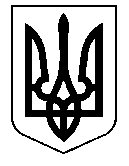 НОСІВСЬКА  МІСЬКА  РАДАНОСІВСЬКОГО  РАЙОНУ ЧЕРНІГІВСЬКОЇ  ОБЛАСТІВИКОНАВЧИЙ  КОМІТЕТР І Ш Е Н Н Я18  грудня  2018 року              	      м. Носівка	   	          	   № 423Про внесення змін до переліку об’єктів,фінансування яких здійснюється за рахунок державного бюджету	 В зв’язку з необхідністю  першочерговості проведення робіт по реконструкції в рамках відновлення системи вуличного освітлення частини  вул. Заводська, вул. Михайла Заболотного, вул. Автоколонна, вул. Проїжджа, провул. Проїжджий від КТП-149 в м. Носівка, Чернігівської області II черги.  керуючись статтями 28, 30  Закону України „Про місцеве самоврядування в Україні»  та п.6 постанови  Кабінету Міністрів України від 06.02.2016 із змінами «Про затвердження Порядку та умов надання субвенції з державного бюджету місцевим бюджетам на здійснення заходів щодо соціально-економічного розвитку окремих територій», виконавчий комітет міської ради вирішив:Внести редакційні уточнення в назву об’єкта «Реконструкція в рамках відновлення системи вуличного освітлення частини  вул. Заводська,                     вул. Михайла Заболотного, вул. Автоколонна,   вул. Проїжджа,                       пров. Проїжджий від КТП-149 в м. Носівка, Чернігівської області з виділенням черговості: 1 черга - вул. Заводська, вул. Михайла Заболотного,                          вул. Автоколонна», фінансування якого здійснюється за рахунок державної субвенції відповідно до розпорядженні КМУ від 07.11.2018 р. №867-р «Деякі питання розподілу у 2018 році субвенції з державного бюджету місцевого бюджету на здійснення заходів щодо соціально-економічного розвитку окремих територій» замінивши слова «з виділенням черговості : І черга вул. Заводська,   вул. Михайла Заболотного, вул. Автоколонна» на слова «з виділенням черговості: ІІ черга вул. Заводська,                вул. Автоколонна, вул. Проїжджа,  пров. Проїжджий» .Контроль за виконанням даного рішення покласти на начальника фінансового управління міської ради Пазуху В.І. та начальника відділу бухгалтерського обліку та звітності  - головного бухгалтера виконавчого апарату міської ради Самокиш В.С.  Міський  голова                                                     В.М.Ігнатченко        